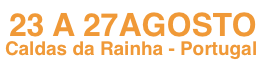 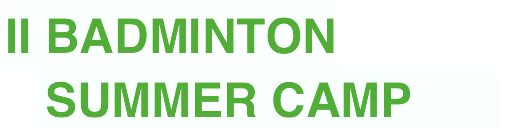 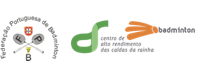 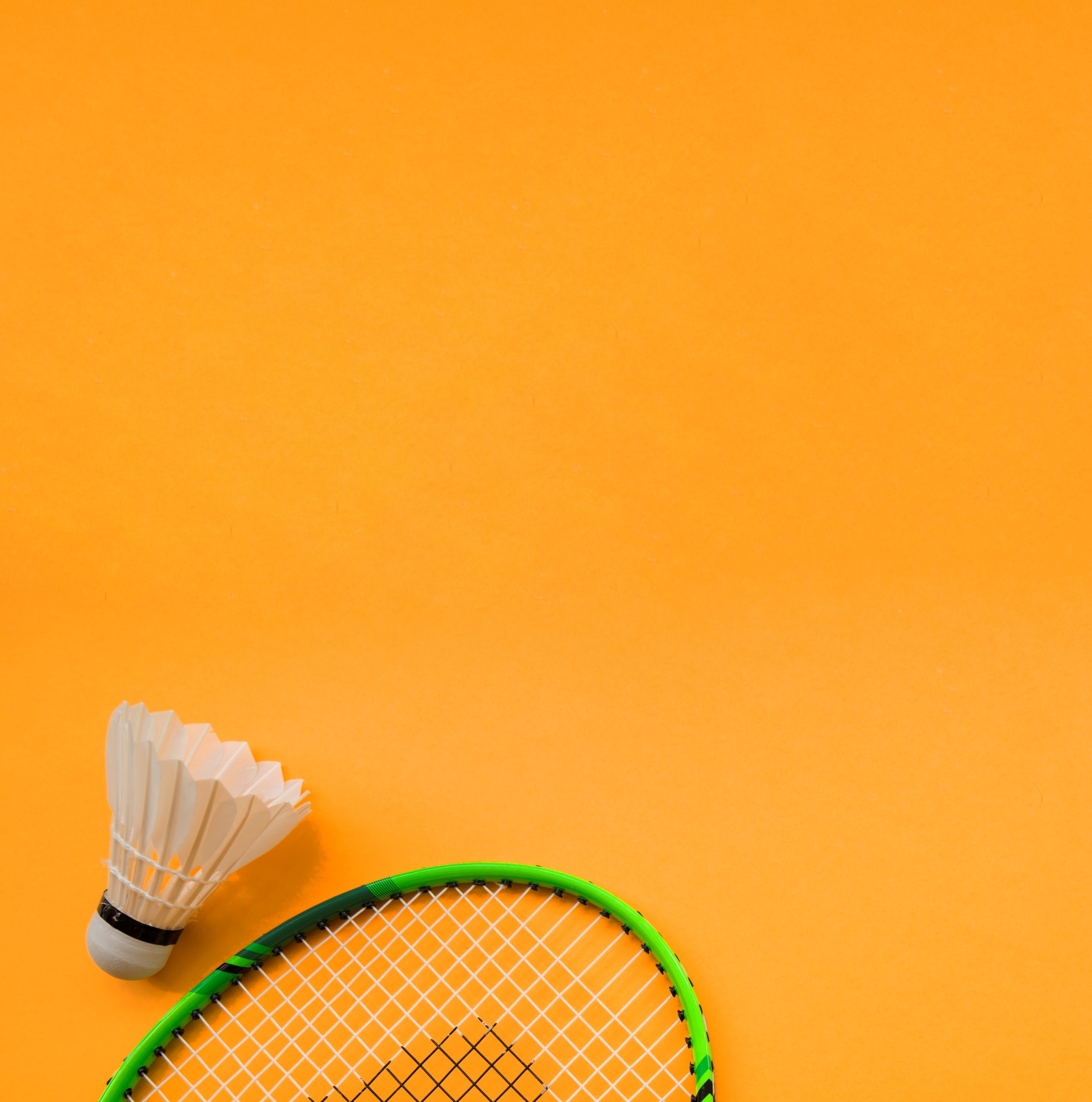 NOME:__________________________________________________________________________MORADA:________________________________________________________________________PAÍS:_______________________________________ DATA DE NASCIMENTO: ____/____/_______ TELEMÓVEL: ____________________________    EMAIL: ________________________________NOME DO CLUBE: _________________________________________________________________CARTA DE CONDUÇÃO: SIM   NÃO INFORMAÇÃO COMPLEMENTAR OBRIGATÓRIA:Posição no Ranking Nacional de Absolutos ___________________________________________Atleta Integrado em Projecto FPB*: SIM   NÃOSe sim, em Qual?_____________________________Durante o II Badminton Summer Camp pretende treinar: SIM   NÃOApresentação motivacional para participar no II Badminton Summer Camp DATA DE INSCRIÇÃO: ____/____/________ASSINATURA:_________________________________ A preencher pelos Serviços da FPBA preencher pelos Serviços da FPBNº de InscriçãoData